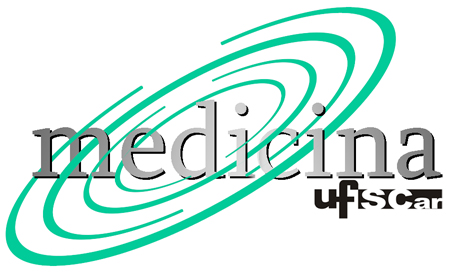 Estudante avalia o(a) Facilitador(a) Data:____/_____/______1. Como tem sido a participação do (a) facilitador (a) nas atividades Nome da Unidade Educacional?  Justifique. 1. Nome do docente (SFC):____________________________________________________________________________1. Como tem sido a participação do (a) facilitador (a) nas atividades Nome da Unidade Educacional?  Justifique. 1. Nome do docente (SFC):____________________________________________________________________________1. Como tem sido a participação do (a) facilitador (a) nas atividades Nome da Unidade Educacional?  Justifique. 1. Nome do docente (SFC):____________________________________________________________________________1. Como tem sido a participação do (a) facilitador (a) nas atividades Nome da Unidade Educacional?  Justifique. 1. Nome do docente (SFC):____________________________________________________________________________1. Como tem sido a participação do (a) facilitador (a) nas atividades Nome da Unidade Educacional?  Justifique. 1. Nome do docente (SFC):____________________________________________________________________________1. Como tem sido a participação do (a) facilitador (a) nas atividades Nome da Unidade Educacional?  Justifique. 1. Nome do docente (SFC):____________________________________________________________________________1. Como tem sido a participação do (a) facilitador (a) nas atividades Nome da Unidade Educacional?  Justifique. 1. Nome do docente (SFC):____________________________________________________________________________Satisfatório  Precisa Melhorar  Precisa Melhorar  Sem emissão de conceito Sem emissão de conceito 2. Nome do docente (SAI):___________________________________________________________________________2. Nome do docente (SAI):___________________________________________________________________________2. Nome do docente (SAI):___________________________________________________________________________2. Nome do docente (SAI):___________________________________________________________________________2. Nome do docente (SAI):___________________________________________________________________________2. Nome do docente (SAI):___________________________________________________________________________2. Nome do docente (SAI):___________________________________________________________________________Satisfatório  Satisfatório  Precisa Melhorar  Precisa Melhorar  Precisa Melhorar  Sem emissão de conceito 3. Nome do docente (SMu):____________________________________________________________________________3. Nome do docente (SMu):____________________________________________________________________________3. Nome do docente (SMu):____________________________________________________________________________3. Nome do docente (SMu):____________________________________________________________________________3. Nome do docente (SMu):____________________________________________________________________________3. Nome do docente (SMu):____________________________________________________________________________3. Nome do docente (SMu):____________________________________________________________________________Satisfatório  Satisfatório  Satisfatório  Precisa Melhorar  Precisa Melhorar  Sem emissão de conceito 4. Nome do docente (SCr):____________________________________________________________________________4. Nome do docente (SCr):____________________________________________________________________________4. Nome do docente (SCr):____________________________________________________________________________4. Nome do docente (SCr):____________________________________________________________________________4. Nome do docente (SCr):____________________________________________________________________________4. Nome do docente (SCr):____________________________________________________________________________4. Nome do docente (SCr):____________________________________________________________________________Satisfatório  Satisfatório  Satisfatório  Precisa Melhorar  Precisa Melhorar  Sem emissão de conceito 2. Como tem sido o cumprimento do pacto de trabalho? Justifique:1. Nome do docente (SFC):____________________________________________________________________________2. Como tem sido o cumprimento do pacto de trabalho? Justifique:1. Nome do docente (SFC):____________________________________________________________________________2. Como tem sido o cumprimento do pacto de trabalho? Justifique:1. Nome do docente (SFC):____________________________________________________________________________2. Como tem sido o cumprimento do pacto de trabalho? Justifique:1. Nome do docente (SFC):____________________________________________________________________________2. Como tem sido o cumprimento do pacto de trabalho? Justifique:1. Nome do docente (SFC):____________________________________________________________________________2. Como tem sido o cumprimento do pacto de trabalho? Justifique:1. Nome do docente (SFC):____________________________________________________________________________2. Como tem sido o cumprimento do pacto de trabalho? Justifique:1. Nome do docente (SFC):____________________________________________________________________________Satisfatório  Precisa Melhorar  Precisa Melhorar  Sem emissão de conceito Sem emissão de conceito 2. Nome do docente (SAI):___________________________________________________________________________2. Nome do docente (SAI):___________________________________________________________________________2. Nome do docente (SAI):___________________________________________________________________________2. Nome do docente (SAI):___________________________________________________________________________2. Nome do docente (SAI):___________________________________________________________________________2. Nome do docente (SAI):___________________________________________________________________________2. Nome do docente (SAI):___________________________________________________________________________Satisfatório  Satisfatório  Precisa Melhorar  Precisa Melhorar  Precisa Melhorar  Sem emissão de conceito 3. Nome do docente (SMu):____________________________________________________________________________3. Nome do docente (SMu):____________________________________________________________________________3. Nome do docente (SMu):____________________________________________________________________________3. Nome do docente (SMu):____________________________________________________________________________3. Nome do docente (SMu):____________________________________________________________________________3. Nome do docente (SMu):____________________________________________________________________________3. Nome do docente (SMu):____________________________________________________________________________Satisfatório  Satisfatório  Satisfatório  Precisa Melhorar  Precisa Melhorar  Sem emissão de conceito 4. Nome do docente (SCr):____________________________________________________________________________4. Nome do docente (SCr):____________________________________________________________________________4. Nome do docente (SCr):____________________________________________________________________________4. Nome do docente (SCr):____________________________________________________________________________4. Nome do docente (SCr):____________________________________________________________________________4. Nome do docente (SCr):____________________________________________________________________________4. Nome do docente (SCr):____________________________________________________________________________Satisfatório  Satisfatório  Satisfatório  Precisa Melhorar  Precisa Melhorar  Sem emissão de conceito 3. Comentários e/ou sugestões: Nome do docente (SFC): Nome do docente (SAI): Nome do docente (SMu): Nome do docente (SCr):4. Conceito Final 4. Conceito Final 4. Conceito Final 4. Conceito Final SCr:Satisfatório  Precisa Melhorar Sem emissão de conceito SAI:Satisfatório  Precisa Melhorar Sem emissão de conceito SCr:Satisfatório  Precisa Melhorar Sem emissão de conceito SFC:Satisfatório  Precisa Melhorar Sem emissão de conceito 